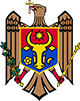 Republica MoldovaMINISTERUL FINANȚELORORDIN Nr. 69
din 07-05-2021cu privire la aprobarea Documentației standard
pentru realizarea achizițiilor publice de lucrăriPublicat : 18-06-2021 în Monitorul Oficial Nr. 147-151 art. 658ÎNREGISTRAT:Ministerul Justițieial Republicii Moldovanr. 1649 din 7 iunie 2021Ministru ________ Fadei NAGACEVSCHIÎn scopul asigurării aplicării unei metodologii unice privind procedurile de achiziţii publice de lucrări, în temeiul art. 50 din Legea nr. 131/2015 privind achiziţiile publice (republicată în Monitorul Oficial al Republicii Moldova, 2018, nr. 424–429, art. 666) şi pct. 35 din Regulamentul privind achizițiile publice de lucrări, aprobat prin Hotărârea Guvernului nr. 638/2020 (Monitorul Oficial al Republicii Moldova, 2020, nr. 229-233, art. 785),ORDON:1. Se aprobă Documentația standard pentru realizarea achizițiilor publice de lucrări (se anexează).2. Autorităţile contractante iniţiază şi desfăşoară procedurile de achiziţii publice de lucrări sau procedurile de achiziţii publice de servicii de proiectare și de lucrări conform Documentaţiei standard pentru realizarea achiziţiilor publice de lucrări.3. Se abrogă Ordinul ministrului finanțelor nr. 176/2018 cu privire la aprobarea Documentației standard pentru realizarea achizițiilor publice de lucrări (Monitorul Oficial al Republicii Moldova, 2018, nr. 396-397, art. 1524), înregistrat la Ministerul Justiției cu nr. 1370 din 10 octombrie 2018.4. Prezentul ordin intră în vigoare la data publicării în Monitorul Oficial al Republicii Moldova.SECRETAR GENERAL                                                  Iurie PAȘINSCHINr. 69. Chișinău, 7 mai 2021.             APROBATĂprin Ordinul nr. 69 din 7 mai 2021DOCUMENTAŢIA STANDARDpentru realizarea achizițiilor publice de lucrăriSecţiunea 1Dispoziții generale1.  Prezenta Documentaţie reprezintă o instrucţiune pentru autoritățile contractante și ofertanţi, utilizată la inițierea şi desfăşurarea procedurilor de achiziţii publice de lucrări sau procedurilor de achiziţii publice de servicii de proiectare și de lucrări. La procedurile de achiziţii de lucrări sau procedurile de achiziţii publice de servicii de proiectare și de lucrări iniţiate şi desfăşurate prin cererea ofertelor de preţuri şi achiziţiile de valoare mică, autorităţile contractante pot simplifica formularele în dependenţă de complexitatea achiziţiei.2.  Prezenta Documentație conține anexe destinate inițierii, publicării, atribuirii și modificării procedurilor de achiziții publice, precum și destinate să faciliteze elaborarea și prezentarea ofertei, şi a documentelor care să permită grupului de lucru examinarea şi evaluarea tuturor ofertelor depuse, după cum urmează:    1) Anunț de intenție (anexa nr.1);2) Anunț de participare, inclusiv pentru procedurile de preselecție/procedurile negociate (anexa nr. 2);3) Invitație de participare la etapele de preselecție/la procedurile negociate (anexa nr. 3);4) Proces-verbal cu privire la rezultatele preselecției candidaților (anexa nr. 4);5) Anunț de atribuire (anexa nr. 5);6) Anunț privind modificarea contractului de achiziții publice/acordului-cadru (anexa nr. 6);7) Cerere de participare (anexa nr. 7);8) Declaraţie privind valabilitatea ofertei (anexa nr. 8);9) Scrisoare  de  garanţie  bancară (anexa nr. 9);10) Grafic de executare a lucrărilor (anexa nr. 10.);11) Grafic de  executare a documentației de proiect (anexa nr. 11);12) Declarație privind experienţa similară (anexa nr. 12);13) Declarație privind lista principalelor lucrări executate în ultimul an de activitate (anexa nr. 13);14) Declaraţie privind dotările specifice, utilajul şi echipamentul necesar pentru îndeplinirea corespunzătoare a contractului (anexa nr. 14);15) Declaraţie privind personalul de specialitate propus pentru implementarea contractului (anexa nr. 15);16) Lista subcontractanților şi partea/părţile din contract care sunt îndeplinite de aceştia (anexa nr. 16);17) Informaţii privind asocierea (anexa nr. 17);18) Angajament terţ susţinător financiar (anexa nr. 18);19) Angajament privind susţinerea tehnică și profesională a ofertantului/grupului de operatori economici (anexa nr. 19);20) Declaraţie terţ susţinător tehnic (anexa nr. 20);21) Declaraţie terţ susţinător profesional (anexa nr. 21);22) Aviz pentru participare la licitațiile publice de lucrări din domeniul construcțiilor și instalațiilor (anexa nr. 22);23) Caiet de sarcini. Formularul de deviz nr.1 – lista cu cantitățile de lucrări (anexa nr. 23);24) Caiet de sarcini. Servicii de proiectare (anexa nr. 24);25) Contract de antrepriză (anexa nr. 25);26) Contract de achiziţionare a serviciilor de proiectare (anexa nr. 26);27) Acord adițional (anexa nr. 27);28) Acord-cadru (anexa nr. 28).3.  Autoritatea contractantă emite Documentația de atribuire în vederea achiziționării lucrărilor sau serviciilor de proiectare și de lucrări, după cum este specificat în documentația standard.4. Detaliile din document desenate și scrise prin care sunt determinate soluţii urbanistice și de amenajare a teritoriului, arhitecturale, constructive, tehnologice, rezultatele calculelor și argumentării soluţiilor adoptate, volumele de lucrări, caracteristicile tehnice și alcătuirea elementelor constructive, precum și alte soluţii tehnice se prezintă în caietul de sarcini (anexa nr. 23 și anexa nr. 24).5.  Autoritatea contractantă urmează să se asigure că la momentul inițierii procedurii de achiziție publică, mijloacele financiare sunt alocate sau există o garanție a alocării lor și sunt destinate exclusiv achiziției în cauză.6.  Atribuirea contractului de achiziție publică de lucrări sau de servicii de proiectare și de lucrări se realizează în conformitate cu prevederile:1) Legii nr. 131/2015 privind achizițiile publice;2) Hotărârii Guvernului nr. 638/2020 pentru aprobarea Regulamentului privind achizițiile publice de lucrări.7. În cazul în care autoritatea contractantă inițiază un acord-cadru, ca modalitate specială de atribuire a contractelor de achiziții publice de lucrări sau lucrări și servicii de proiectare, procedura se  desfășoară conform Regulamentului cu privire la acordul-cadru ca modalitate specială de atribuire a contractelor de achiziții publice, aprobat prin Hotărârea Guvernului nr. 694/2020.8.  În cazul în care autoritatea contractantă inițiază procedura de negociere, procedura se desfășoară conform Regulamentului cu privire la achizițiile publice folosind procedura de negociere, aprobat prin  Hotărârea Guvernului nr. 599/2020.9.  În cazul în care autoritatea contractantă inițiază proceduri cu preselecție se utilizează anexele ce țin de procedurile date: anexele nr.1, nr. 3 - 6, nr. 25 și nr. 26.10. Ofertantul suportă toate costurile asociate elaborării și prezentării ofertei sale, precum și documentelor care o însoțesc.11. Cererea de participare (anexa nr. 7), Oferta, Documentul Unic de Achiziții European (în continuare - DUAE), documentația de atribuire, caietul de sarcini şi toată corespondenţa dintre ofertant şi autoritatea contractantă se întocmește în limba română sau, după caz, toate documentele enumerate pot fi întocmite şi în una din limbile de circulaţie internaţională. Documentele justificative şi literatura de specialitate tipărită, care fac parte din ofertă, pot fi întocmite în altă limbă, specificată în documentaţia de atribuire, cu condiţia ca acestea să fie însoţite de o traducere exactă a fragmentelor relevante în limba română.12. La achiziția de lucrări termenul de când a fost elaborat proiectul nu trebuie să depășească perioada de doi ani, în caz contrar, autoritatea contractantă este obligată să actualizeze documentația de proiect, înainte de inițierea procedurii de achiziție.13. În cazul achizițiilor de servicii de proiectare, proiectanţii de construcţii sunt obligaţi să exercite supravegherea de autor pe tot parcursul execuției lucrărilor.14. Autoritatea contractantă are obligaţia de a asigura accesul ofertantului/ofertanţilor să viziteze amplasamentul lucrării de construcţie sau obiectul supus proiectării în scopul elaborării ofertei pentru participare la procedura de atribuire a contractului de achiziție publică de lucrări sau procedura de atribuire a contractului de achiziție publică de servicii de proiectare și de lucrări.15. Ofertantului i se permite să viziteze şi să examineze amplasamentul lucrării sau obiectul supus proiectării, inclusiv împrejurimile, și să obțină toate informațiile care pot fi necesare în vederea elaborării ofertei. În cadrul vizitei ofertantul îşi asumă riscul producerii unui eventual accident care s-ar putea solda cu moartea sau rănirea fizică a unei persoane şi/sau cu pierderea ori deteriorarea proprietăţii. Ofertantul suportă orice eventuale cheltuieli, pierderi sau daune ca rezultat al vizitării amplasamentului lucrării.16. În cazul în care autoritatea contractantă a depistat că ofertantul a fost implicat în practicile descrise la pct. 28 și pct. 29 în cadrul procedurii de atribuire pentru contractul de achiziție publică aceasta:1) exclude ofertantul din procedura respectivă de achiziţie și înaintează solicitarea către Agenția Achiziții Publice privind includerea lui în Lista de interdicție, conform prevederilor Regulamentului cu privire la Lista de interdicție a operatorilor economici, aprobat prin Hotărârea Guvernului  nr. 1420/2016; sau2) întreprinde orice alte măsuri prevăzute în art. 42 al Legii nr. 131/2015 privind achiziţiile publice.17. Sunt interzise următoarele acţiuni în cadrul procedurii de achiziție:1) promisiunea sau oferirea unei persoane cu funcție de răspundere, personal sau prin mijlocitor, de bunuri sau servicii, sau privilegii, sau avantaje sub orice formă, pentru a influența acțiunile unei alte părți;2) orice acțiune sau omisiune, inclusiv interpretare eronată, care conștient sau din neglijență, induce în eroare sau tinde să inducă în eroare o parte pentru obţinerea unui beneficiu financiar sau de altă natură ori pentru a evita o obligaţie;3) înţelegerea interzisă de lege, între două sau mai multe părţi, realizată în scopul coordonării comportamentului lor la procedurile de achiziţii publice;4) prejudicierea, direct sau indirect, a oricărei părţi sau a proprietăţii acestei părţi, pentru a influenţa în mod necorespunzător acţiunile acesteia;5) distrugerea intenţionată, falsificarea, contrafacerea sau ascunderea materialelor de evidenţă ale investigării, sau prezentarea unor informaţii false organelor de urmărire penală, pentru a împiedica esenţial urmărirea penală în vederea identificării unor practici frauduloase, precum şi ameninţarea, hărţuirea sau intimidarea oricărei părţi pentru a o împiedica să divulge informaţia cu privire la chestiuni relevante urmăririi penale.Secţiunea a 2-aCalificarea candidaților/ofertanților18. Orice operator economic, rezident sau nerezident, persoana fizică sau persoană juridică de drept public sau privat ori asociație de astfel de persoane are dreptul de a participa la procedura de atribuire a contractului de achiziție publică de lucrări sau de servicii de proiectare și de lucrări.19. Persoana fizică sau juridică care a participat la întocmirea documentației de atribuire are dreptul, în calitate de operator economic, de a fi ofertant, ofertant asociat sau subcontractant, dar numai în cazul în care implicarea sa în elaborarea documentației de atribuire nu este de natură să distorsioneze concurența. Persoana fizică sau juridică care participă direct în procesul de verificare şi evaluare a ofertelor nu are dreptul de a fi ofertant, ofertant asociat sau subcontractant, sub sancțiunea excluderii din procedura de atribuire.20. Mai multe persoane juridice au dreptul să se asocieze în scopul depunerii unei oferte comune, cu condiția că, fiecare asociat urmează să prezinte DUAE-ul separat. Asocierea trebuie prezentată în formă scrisă la solicitarea autorității contractante odată ce a fost declarat în DUAE.21.Filialele agenților economici, cu personalitate juridică şi înregistrate în conformitate cu prevederile pct. 35, au dreptul de a participa la procedura de atribuire a contractului de achiziție publică de lucrări sau de servicii de proiectare și de lucrări în nume propriu și, în acest scop, trebuie să prezinte documente care dovedesc eligibilitatea, înregistrarea, capacitatea tehnică și capacitatea economico-financiară.22. Sucursalele au dreptul de a participa la procedura de atribuire a contractului de achiziţie publică de lucrări sau de servicii de proiectare și de lucrări şi de a încheia contractul respectiv numai în numele persoanei juridice, prin împuternicire. În acest caz documentele prezentate, care dovedesc eligibilitatea, înregistrarea, capacitatea tehnică şi capacitatea economico-financiară, trebuie să fie cele ale persoanei juridice.23. Pentru confirmarea datelor de calificare în cadrul procedurii de achiziție publică, operatorul economic completează și prezintă DUAE, conform formularului, aprobat prin Ordinul ministrului finanțelor nr. 72/2020, în conformitate cu cerințele stabilite de autoritatea contractantă.24. Prezentarea oricărui alt formular DUAE este temei de descalificare de la procedura de achiziție publică.25. În funcție de specificul achiziției și procedura aleasă, autoritatea contractantă are obligația de a stabili pentru fiecare procedură în parte criteriile de calificare cât și documentele suport necesare pentru a fi prezentate de către operatorii economici.26. Autoritatea contractantă aplică criterii și cerințe de calificare numai referitoare la:1) eligibilitatea ofertantului sau candidatului;2) capacitatea de exercitare a activității profesionale;3) capacitatea economică şi financiară;4) capacitatea tehnică;5) standarde de asigurare a calității;6) standarde de protecție a mediului.27. Pentru constatarea datelor de calificare în cadrul procedurilor de achiziții publice, operatorul economic prezintă la momentul evaluării documentele solicitate de către autoritatea contractantă în cadrul procedurilor de achiziții publice. Documentele se prezintă în format electronic, utilizînd Sistemul informaţional automatizat „Registrul de stat al achiziţiilor publice” (în continuare - SIA RSAP), cu excepția cazurilor prevăzute la art. 33 alin. (7) și alin. (11) din Legea nr. 131/2015 privind achizițiile publice.28. Se exclude de la procedura de atribuire a contractului de achiziții publice orice ofertant sau candidat despre care se confirmă că, în ultimii 5 ani, a fost condamnat, prin hotărârea definitivă a unei instanțe judecătorești, pentru participare la activități ale unei organizații sau grupări criminale, pentru corupție, pentru fraudă și/sau pentru spălare de bani, pentru infracțiuni de terorism sau infracțiuni legate de activități teroriste, finanțarea terorismului, exploatarea prin muncă a copiilor și alte forme de trafic de persoane.29. Se exclude de la procedura de atribuire a contractului de achiziţie publică, şi respectiv nu este eligibil, orice ofertant care se află în oricare dintre situaţiile prevăzute la art. 19 alin. (2) și alin. (3) și art. 16 alin. (6) din Legea nr. 131/2015 privind achizițiile publice.30. Orice ofertant/candidat care se află în una din situațiile menționate la pct. 28 și pct. 29 furnizează dovezi care să arate că măsurile luate de el sunt suficiente pentru a demonstra fiabilitatea și credibilitatea sa, în pofida existenței unui motiv de excludere. Dacă autoritatea contractantă consideră astfel de dovezi suficiente, ofertantul/candidatul în cauză nu este exclus de la procedura de achiziție publică, cu excepția cazului în care operatorul economic a fost exclus prin hotărâre definitivă a unei instanțe de judecată de la participarea la procedurile de achiziții publice.31. Autoritatea contractantă extrage informaţia necesară pentru constatarea existenţei sau inexistenţei circumstanţelor menționate la pct. 28 și pct. 29 din bazele de date disponibile ale autorităţilor publice sau ale părţilor terţe. Dacă acest lucru nu este posibil, autoritatea contractantă are obligaţia de a accepta ca fiind suficient şi relevant pentru demonstrarea faptului că ofertantul/candidatul nu se încadrează în una dintre situaţiile prevăzute la pct. 28 și pct. 29 orice document considerat edificator, din acest punct de vedere, în ţara de origine sau în ţara în care ofertantul este stabilit, cum ar fi certificate, caziere judiciare sau alte documente echivalente emise de autorităţi competente din ţara respectivă.32. În ceea ce privește referințele de la pct. 29, în conformitate cu legislaţia internă a statului în care sunt stabiliţi ofertanţii, aceste solicitări se referă la persoanele fizice şi persoanele juridice, inclusiv, după caz, la directori de companii sau la orice persoană cu putere de reprezentare, de decizie ori de control în ceea ce priveşte ofertantul/candidatul. 33. În cazul în care în ţara de origine sau în ţara în care este stabilit ofertantul/candidatul nu se emit documente de natura celor prevăzute la pct. 28 sau respectivele documente nu vizează toate situaţiile referitoare de la pct. 29, autoritatea contractantă are obligaţia de a accepta o declaraţie pe propria răspundere sau, dacă în ţara respectivă nu există prevederi legale referitoare la declaraţia pe propria răspundere, o declaraţie autentică dată în faţa unui notar, a unei autorităţi administrative sau judiciare sau a unei asociaţii profesionale care are competenţe în acest sens.34. Autoritatea contractantă evaluează măsurile întreprinse de către operatorii economici ținând seama de gravitatea și circumstanțele particulare ale infracțiunii sau ale abaterii. În cazul în care consideră că măsurile întreprinse sunt insuficiente, autoritatea contractantă informează ofertantul/candidatul despre motivele excluderii.35. Autoritatea contractantă solicită oricărui ofertant să prezinte dovada din care să rezulte o formă de înregistrare în cazul persoanei juridice, capacitatea legală de a executa documentația de proiect și de a realiza lucrări, în conformitate cu prevederile legale din țara în care este stabilit.36. Ofertantul urmează să dispună de un nivel minim de capacitate economică și/sau financiară și să prezinte informații/documente privind capacitatea economică și/sau financiară pentru a se califica conform cerinţelor de îndeplinire a contractului, cum ar fi:1) realizarea unei cifre medii anuale de afaceri în ultimii 3 ani egală sau mai mare decât suma stabilită în pct. 16 din anexa nr. 2, care nu trebuie să depășească de două ori valoarea estimată a contractului, cu excepția cazurilor bine justificate, precum cele legate de riscurile speciale aferente naturii lucrărilor sau serviciilor;2) lichiditate generală (active circulante/datorii curente) și nivelul minim de lichiditate (nu mai puțin de 100%);3) declarații bancare corespunzătoare sau, după caz, dovezi privind asigurarea riscului profesional;4) situația financiară pentru perioada de gestiune anterioară, avizat şi înregistrat de organele competente, și orice alte documente legale edificatoare prin care ofertantul își poate dovedi capacitatea economico-financiară.37.  Atunci când un contract este împărțit în loturi, indicele cifrei de afaceri se aplică pentru fiecare lot individual. Cu toate acestea, autoritatea contractantă urmează să stabilească cifra de afaceri anuală minimă impusă operatorilor economici cu referire la grupuri de loturi, dacă ofertantului câștigător îi sunt atribuite mai multe loturi care trebuie executate în același timp.38. La solicitarea autorității contactante, ofertantul urmează să prezinte documentele care demonstrează capacitatea tehnică și/sau profesională pentru executarea viitorului contract numai în măsura în care aceste informaţii sunt relevante pentru îndeplinirea contractului și nu sunt disponibile în bazele de date ale autorităților publice sau ale părților terțe, după cum urmează:1) o listă a lucrărilor executate și finisate în ultimii 5 ani, conform anexei nr. 13, însoţit de certificări de bună execuţie pentru cele mai importante lucrări. Respectivele certificări indică beneficiarii, indiferent dacă aceştia sunt autorităţi contractante sau clienţi privaţi, valoarea, perioada şi locul execuţiei lucrărilor şi precizează dacă au fost efectuate în conformitate cu normele profesionale din domeniu şi dacă au fost duse la bun sfârşit;2) informaţii privind deţinerea de laboratoare proprii autorizate şi acreditate în modul stabilit sau a contractelor cu aceste laboratoare, pentru încercări de beton şi a altor materiale şi elemente de construcţie care necesită încercări, incluse în ofertă; 3) informaţii referitoare la studiile, pregătirea profesională şi calificarea personalului de conducere, precum şi ale persoanelor responsabile pentru execuţia documentației de proiect, lucrărilor, inclusiv a arhitectului șef, inginerului șef și dirigintelui de şantier, atestați conform legislaţiei (confirmat prin certificat de atestare profesională) şi cu o experienţă similară în domeniul lucrării ce urmează să fie executată, conform anexei nr. 15;4) o declaraţie referitoare la efectivele medii anuale al personalului angajat şi ale cadrelor de conducere în ultimii 3 ani;5) dacă este cazul, informaţii privind măsurile de protecţie a mediului pe care operatorul economic le poate aplica în timpul îndeplinirii contractului de lucrări sau servicii de proiectare și de lucrări, în corespundere cu pct. 44;6) o declaraţie referitoare la utilajele, instalaţiile, echipamentele tehnice de care poate dispune operatorul economic pentru îndeplinirea corespunzătoare a contractului de lucrări sau servicii de proiectare și de lucrări, conform anexei nr. 14;7) informaţii privind partea din contract pe care operatorul economic are, eventual, intenţia să o subcontracteze, conform anexei nr. 16. De asemenea, urmează a fi atașat/atașate la anexa nr.16, copia/copiile contractului/contractelor încheiat/încheiate cu subatreprenorii.39. Ofertantul/candidatul are dreptul să recurgă la susținerea unor alte persoane atunci când acestea din urmă desfășoară activitățile sau serviciile pentru îndeplinirea cărora este necesară capacitatea profesională respectivă, conform anexei nr. 17.40. Ofertantul urmează să dispună de un nivel minim de experienţă pentru a se califica conform cerinţelor de îndeplinire a contractului:1) executarea în ultimii 5 ani a cel puţin a unui contract cu o valoare nu mai mică de 75% din valoarea viitorului contract, confirmat prin prezentarea contractului de antrepriză sau subantrepriză, precum şi prin procesul-verbal de recepţie la terminarea lucrărilor/procesul-verbal de recepţie finală la expirarea perioadei de garanţie, însoţit de certificări de bună execuţie pentru cele mai importante lucrări din partea Beneficiarului (informațiile date se vor include în anexele nr. 12 și nr. 13); sau2) valoarea cumulată a tuturor contractelor executate în ultimul an de activitate să fie egală sau mai mare decât valoarea viitorului contract, procesele-verbale de recepţie la terminarea lucrărilor/ procesele-verbale de recepţie finală la expirarea perioadei de garanţie, însoţite de certificări de bună execuţie pentru cele mai importante lucrări din partea Beneficiarului (informațiile date se vor include în anexele nr. 12 și nr. 13).41. Operatorul economic urmează să prezinte, în cazul solicitării din partea autorității contactante,  documente și certificate emise de organisme independente, prin care se atestă faptul că respectă anumite standarde de asigurare a calităţii (ISO 9001), acestea trebuie să se raporteze la sistemele de asigurare a calităţii, bazate pe seriile de standarde europene relevante, certificate de organisme conforme cu seriile de standarde europene privind certificarea, sau la standarde internaționale pertinente, emise de organisme acreditate.42.  În conformitate cu principiul recunoaşterii reciproce, autoritatea contractantă are obligaţia de a accepta certificatele echivalente emise de organismele stabilite în statele membre ale Uniunii Europene. În cazul în care operatorul economic nu deţine un certificat de calitate astfel cum este solicitat de autoritatea contractantă, aceasta din urmă are obligaţia de a accepta orice alte certificări prezentate de operatorul economic respectiv, în măsura în care acestea confirmă asigurarea unui nivel corespunzător al calităţii.43. Operatorul economic prezintă documente, certificate, emise de organisme independente, prin care se atestă faptul că respectă anumite standarde de protecţie a mediului, aceasta trebuie să se raporteze:1) la Sistemul Comunitar de Management de Mediu şi Audit (EMAS), sau;2) la standarde de gestiune ecologică bazate pe seriile de standarde europene sau internaţionale în domeniu, certificate de organisme conforme cu legislaţia comunitară ori cu standardele europene sau internaţionale privind certificarea.44. În conformitate cu principiul recunoaşterii reciproce, autoritatea contractantă are obligaţia de a accepta certificatele echivalente emise de organismele stabilite în statele membre ale Uniunii Europene. În cazul în care operatorul economic nu deţine un certificat de mediu astfel cum este solicitat de autoritatea contractantă, aceasta din urmă are obligaţia de a accepta orice alte certificări prezentate de operatorul economic respectiv, în măsura în care acestea confirmă asigurarea unui nivel corespunzător al protecţiei mediului.45. Autoritățile contractante pot utiliza o serie de criterii generale privind durabilitatea pentru executarea lucrărilor sau serviciilor de proiectare și de lucrări:1) materiale de construcție și aprovizionare durabilă;2) depozitarea deșeurilor reciclabile și sistemul de gestionare a deșeurilor;3) gestionarea deșeurilor din demolări;4) instalarea și punerea în funcțiune a sistemelor energetice și surse de energie cu emisii de carbon reduse sau de nivel zero;5) contractul de performanță energetică;6) conținut reciclat în beton și zidărie;7) reducerea emisiilor de CO2e/tonă pentru transportul de agregate de utilizat în elementele de construcție specificate;8) sisteme de încălzire, inclusiv producerea combinată de energie electrică și energie termică (CHP);9) controlul și managementul consumului de energie;10) clauze de executare a contractului (CEC) – contractantul va pune în aplicare un plan de gestionare a deșeurilor pe șantier, monitorizînd și raportînd aplicarea pe durata desfășurării lucrărilor pe șantier;11) aprovizionarea cu produse certificate ca fiind durabile (Patru etichete ecologice ale UE pentru componente);12) vopsele și lacuri de interior și de exterior;13) îmbrăcăminți rezistente;14) pardoseli din lemn;15) încălzitoare de apă;16) construcțiile eficiente din punctul de vedere al resurselor;17) reutilizare maximă, la fața locului, a materialelor și a solurilor excavate și pentru utilizarea materialelor de construcții cu conținut reciclat ridicat sau reutilizat;18) creșterea durabilității materialelor și reducerea necesităților de întreținere, emisiile fonice mai reduse în etapa de construcție, utilizare și întreținere;19) durabilitatea straturilor de uzură ale îmbrăcăminților rutiere. Optimizarea strategiei de întreținere pentru garantarea performanței dorite pentru rezistența la rulare, durabilitate și reducerea zgomotelor;20) stabilirea caietului de sarcini, achiziționarea și utilizarea de materiale de construcție cu impact redus asupra mediului;21) utilizarea de materiale de construcții cu un nivel ridicat de conținut reciclat și reutilizat și de subproduse de acest gen la construcția și întreținerea drumurilor;22) creșterea durabilității îmbrăcăminților, a capacității portante și a rezistenței la uzură;23) dezvoltarea și executarea planurilor de monitorizare și întreținere în situației concrete;24) evaluarea durabilității asupra materialelor de construcții;25) identificarea și evaluarea riscurilor deșeurilor periculoase;26) generarea de deșeuri în timpul pregătirii terenului, al construirii, utilizării și demolării clădirii.46.  În cazul unei asocieri, cerințele solicitate pentru îndeplinirea criteriilor de calificare și de selecție referitoare la situația economică și financiară sau a capacităților tehnice și profesionale pot fi îndeplinite prin cumul proporțional sarcinilor ce le revin fiecărui asociat.47.  În ceea ce privește criteriile privind cifra de afaceri, în cazul unei asocieri, cifra de afaceri medie anuală luată în considerare este valoarea generală, rezultată prin însumarea cifrelor de afaceri medii anuale corespunzătoare fiecărui membru al asocierii.48. Pentru a se califica conform cerinţelor stabilite, asociațiile trebuie să demonstreze o experiență similară proporțională sarcinilor ce le revin fiecărui asociat. Autoritatea contractantă nu este în drept să limiteze plafonul minim de experiență similară care urmează a fi întrunit de un asociat sau de liderul asociației, cu excepția cazului când această limitare este puternic justificată de natura obiectului contractului și în măsura în care urmărește un obiectiv legitim de interes public și este conformă principiului proporționalității. Liderul asociației execută cel puţin 40% din valoarea viitorului contract de achiziții publice de lucrări.49. Capacitatea economică şi financiară, cât și capacitatea tehnică şi/sau profesională a ofertantului/candidatului poate fi susţinută, pentru îndeplinirea unui contract, şi de o altă persoană, indiferent de natura relaţiilor juridice existente între ofertant/candidat şi persoana respectivă.50. În cazul în care ofertantul/candidatul îşi demonstrează capacitatea economică şi financiară cât și capacitatea tehnică şi/sau profesională invocînd şi susţinerea acordată, în conformitate cu prevederile pct. 48 de către o altă persoană, acesta are obligaţia de a dovedi susţinerea de care beneficiază prin prezentarea în formă scrisă a unui angajament ferm al persoanei respective, încheiat în formă autentică (conform anexelor nr. 18 - 21), prin care această persoană confirmă faptul că va pune la dispoziţia ofertantului/candidatului resursele financiare, cât și resursele tehnice și profesionale invocate. Prezentarea angajamentului se face la solicitarea autorității contractante odată ce a fost declarat în DUAE. Persoana care asigură susţinerea financiară cât și tehnică și profesională trebuie să îndeplinească criteriile de selecție relevante și nu trebuie să se afle în niciuna dintre situaţiile prevăzute la pct. 28 și pct. 29 care determină excluderea din procedura de atribuire.Secţiunea a 3-aPregătirea/Elaborarea ofertelor51. Operatorul economic interesat de a participa la procedura de achiziție publică este obligat să depună până la expirarea termenului-limită stabilit de către autoritatea contractantă, o cerere de participare, în cazul aplicării prevederilor art. 33 alin. (7) și alin. (11) al Legii nr. 131/2015 privind achizițiile publice. În celelalte cazuri, aceasta se depune odată cu oferta.52. Oferta cuprinde următoarele formulare:1) Propunerea tehnică;2) Propunerea financiară;3) DUAE;4) Garanția pentru ofertă, după caz (anexa nr. 9).53. Toate documentele menţionate la pct. 52 se completează fără nici o modificare sau o abatere de la formulare, spaţiile goale fiind completate cu informaţia solicitată. Completarea defectuoasă a formularelor atrage respingerea ofertei.54. Oferta elaborată de ofertant trebuie să cuprindă:1) Propunerea tehnică - ofertantul elaborează propunerea tehnică, astfel încât aceasta să respecte în totalitate cerinţele de calificare, precum şi cerinţele prevăzute în caietul de sarcini, cât și lista cu cantitățile de lucrări. În acest scop propunerea tehnică conține:a) graficul de executare a lucrării (anexa nr. 10);b) documentația de deviz (formularele 3, 5 și 7 corespunzător CPL.01.01-2012 sau alte metode elaborate și aprobate prin acte normative de către Ministerul Economiei și Infrastructurii), conform Formularului de deviz nr. 1, din anexa nr. 23, lista cu cantitățile de lucrări.2) Propunerea financiară-ofertantul elaborează propunerea financiară, astfel încât aceasta să furnizeze toate informaţiile solicitate cu privire la preţuri, tarife, precum şi la alte condiţii financiare şi comerciale legate de obiectul contractului de achiziţie publică de lucrări sau de servicii de proiectare și de lucrări.55. Operatorii economici pregătesc ofertele conform cerințelor stabilite în anunțul de participare, publicat de către autoritatea contractantă în Buletinul achizițiilor publice, și depun ofertele în mod electronic, folosind fluxurile interactive de lucru puse la dispoziție de platformele electronice, cu excepția cazurilor prevăzute la art. 33 alin. (7) şi alin. (11) din Legea nr. 131/2015 privind achizițiile publice.56. Ofertantul depune garanția pentru ofertă conform Regulamentului privind achizițiile publice de lucrări, aprobat prin Hotărârea Guvernului nr. 638/2020.57. În cazul unei asocieri, garanția pentru ofertă se depune de antreprenorul general (liderul asociației).58.  Ofertantul are obligația, prin depunerea declarației privind valabilitatea ofertei (anexa nr. 8), de a menține oferta valabilă pe toată perioada de valabilitate prevăzută în documentația de atribuire. Termenul valabilităţii ofertei începe să decurgă din momentul termenului limită de depunere a ofertelor. Orice ofertă valabilă pentru o perioadă mai mică decât cea prevăzută în anexa nr. 2 se respinge de către grupul de lucru ca fiind necorespunzătoare.59.  În cazul extinderii perioadei de valabilitate a ofertei, perioada de valabilitate a garanției pentru ofertă se prelungește în mod corespunzător.60.  Ofertantul are obligația de a comunica autorității contractante dacă este sau nu este de acord cu prelungirea perioadei de valabilitate a ofertei. Ofertantul care nu este de acord cu prelungirea perioadei de valabilitate a ofertei se consideră că și-a retras oferta, fără ca acest fapt să atragă pierderea garanției pentru ofertă.61. Ofertele care conţin o perioadă de garanţie mai mică decât perioada de valabilitate a ofertelor prevăzută în anexa nr. 2 se resping de către grupul de lucru sau, după caz, specialistul certificat în domeniul achizițiilor publice.62.  Autoritatea contractantă stabileşte perioada maximă de executare a lucrărilor sau a serviciilor de proiectare și de lucrări pentru obiectul achiziției, reieşind din procesul de executare, în conformitate cu normativele în construcţii. Perioada maximă de executare a lucrărilor sau a serviciilor de proiectare și de lucrări este indicată în anexa nr. 2.63. Preţurile indicate în documentația de deviz (Formularele 3, 5 și 7) solicitate se indică în lei moldoveneşti, cu două cifre după virgulă, cu excepţia cazurilor în care anexa nr. 2 prevede altfel.Secţiunea a 4-aDepunerea și deschiderea ofertelor64. Oferta scrisă şi semnată în format electronic, de către administratorul companiei indicat  în Extrasul Registrului de Stat al persoanelor juridice sau de către persoana împuternicită, atât și în cazul delegării sau împuternicirii persoanei, la ofertă se anexează actul/documentul de împuternicire și se prezintă conform cerinţelor expuse în anexa nr. 2, în conformitate cu instrumentele existente în SIA RSAP, cu excepția cazurilor prevăzute la art. 33 alin. (7) şi alin. (11) din Legea nr. 131/2015 privind achizițiile publice.65. Ofertantul trebuie să ia toate măsurile, astfel încât oferta să fie recepționată și înregistrată în SIA RSAP până la data limită pentru depunerea ofertelor, ținând cont de timpul necesar pentru încărcarea ofertei în sistem. În cazul prezentării ofertelor pe suport de hârtie, autoritatea contractantă eliberează operatorului economic, în mod obligatoriu, o recipisă în care indică data și ora recepționării ofertei.66. Documentele justificative în sprijinul informațiilor declarate în DUAE, care conțin date cu caracter personal, se prezintă separat, pe suport de hârtie sau în formă electronică, cu aplicarea semnăturii electronice, utilizînd mijloace electronice de comunicare sau alte mijloace la etapa evaluării ofertelor, la solicitarea autorității contractante.67. SIA RSAP nu acceptă ofertele transmise după expirarea termenului limită de depunere a ofertelor.68.  În cazurile prevăzute la art. 33 alin. (7) și alin. (11) din Legea nr. 131/2015 privind achizițiile publice, ofertele depuse după termenul limită de deschidere a ofertelor se înregistrează de către autoritatea contractantă și se restituite ofertantului, fără a fi deschise.69. În cazul asocierii conform pct. 19, fiecare dintre asociați îşi asumă obligaţia pentru oferta comună şi răspunde pentru orice consecinţe ale viitorului contract de achiziţie publică. Informaţia privind asocierea se prezintă completînd anexa nr. 17.70. Ofertantul nu are dreptul de a depune decât o singură ofertă de bază. Ofertanţii asociaţi nu au dreptul de a depune alte oferte, în mod individual, pe lângă oferta comună. Ofertele alternative vor fi depuse numai dacă autoritatea contractantă a precizat explicit în anunţul de participare că permite sau solicită depunerea de oferte alternative.71.  Persoanele juridice nominalizate ca subcontractanţi în cadrul uneia sau mai multor oferte nu au dreptul de a depune oferta în nume propriu sau în asociere.72. Ofertantul are dreptul să modifice sau să retragă oferta înainte de expirarea termenului de depunere a ofertelor, fără a pierde dreptul de retragere a garanţiei pentru ofertă.Secţiunea a 5-aEvaluarea și compararea ofertelor73. În cazul în care ofertele conțin secrete tehnice, comerciale sau țin de protecția proprietății intelectuale, autoritatea contractantă asigură păstrarea confidenţialității asupra conţinutului ofertei, precum şi asupra oricărei informaţii privind ofertantul, și totodată, asigura dreptul operatorului economic de a nu face publice aceste date prin aplicarea art. 33 alin. (7) și alin. (11) al Legii nr. 131/2015 privind achizițiile publice, însă aplicarea acestui articol se referă numai la partea ce conțin datele enumeratate mai sus.74. Examinarea documentelor de către autoritatea contractantă se efectuează în baza informațiilor prezentate de către operatorii economici în DUAE, și conform cerințelor stipulate în anunțul de participare prin care menționează că:1) este eligibil să participe la procedurile de achiziții publice și nu există motive de excludere din cadrul procedurilor de achiziții publice pentru atribuirea contractului de achiziție publică;2) îndeplinește criteriile referitoare la situația economică și financiară și/sau capacitatea tehnică și profesională stabilite de autoritatea contractantă în anunțul de participare sau în documentația de atribuire;3) se obligă să asigure și să respecte standardele de asigurare a calităţii și standardele de protecţie a mediului.75. DUAE al operatorilor economici se verifică după caz, direct de către autoritatea contractantă prin procedurile automate desfășurate în SIA RSAP, prin accesarea unei baze de date a autorităților publice sau a terților din Republica Moldova, iar atunci când este necesar și în alte state.76. În cazul în care la evaluare se stabilesc discrepanțe între informațiile prezentate de către operatorul economic în DUAE și cerințele stabilite de către autoritatea contractantă, operatorul economic se descalifică, ceea ce duce la respingerea ofertei fiind stabilită ca inacceptabilă și neconformă și se examinează documentele următorului candidat/ofertant.77.Operatorul economic a cărui informație prezentată în DUAE corespunde cerințelor/condițiilor specificate de către autoritatea contractantă în anunț/invitația de participare, are obligația să prezinte la cerere și fără întârziere documentele justificative.78.Ofertantul clasat pe primul loc după aplicarea criteriului de atribuire prezintă documentele justificative prin care demonstrează că îndeplineşte în totalitate cerinţele corespunzătoare criteriilor de calificare și de selecție, în conformitate cu informaţiile cuprinse în DUAE, cu excepţia procedurilor desfăşurate în mai multe etape, când documentele justificative sunt solicitate înainte de transmiterea invitaţiilor pentru etapa a doua către candidaţii selectaţi.79. Ofertele se examinează de către grupul de lucru creat de autoritatea contractantă sau, după caz, specialistul certificat în domeniul achizițiilor publice.80. Grupul de lucru sau, după caz, specialistul certificat în domeniul achizițiilor publice are obligaţia de a stabili care sunt clarificările necesare pentru evaluarea fiecărei oferte, precum şi perioada acordată pentru transmiterea clarificărilor.81.  În cazul unei oferte care are un preț anormal de scăzut în raport cu prețul estimat al achiziției, autoritatea contractantă are obligația de a efectua controlul calculării elementelor prețului și de a verifica și anumite elemente ale propunerii financiare stabilite ca fiind cu preț anormal de scăzut, cât și respectarea de către ofertant a cerințelor tehnice indicate în caietul de sarcini, și de a solicita în scris, înainte de a lua o decizie de respingere a acelei oferte, detalii și precizări pe care le consideră relevante cu privire la ofertă, precum și de a verifica răspunsurile care justifică prețul respectiv.82. Grupul de lucru sau, după caz, specialistul certificat în domeniul achizițiilor publice respinge oferta în oricare dintre următoarele cazuri:1) ofertantul nu îndeplinește cerințele de calificare și de selecție;2) oferta nu respectă cerinţele prevăzute în documentația de atribuire pentru elaborarea şi prezentarea ofertelor;3) ofertantul nu transmite în perioada stabilită clarificările solicitate;4) oferta financiară nu are un preț fixat;5) ofertantul modifică, prin clarificările pe care le prezintă, conţinutul propunerii tehnice şi/sau a propunerii financiare, cu excepţia situaţiei în care modificarea este determinată de corectarea erorilor aritmetice sau abaterilor neînsemnate;6) oferta este anormal de scăzută potrivit art. 70 al Legii nr. 131/2015 privind achizițiile publice;7) atunci când explicațiile prezentate de ofertant, la solicitarea autorității contractante, nu sunt concludente şi/sau nu sunt susținute de documentele justificative cerute de către grupul de lucru sau, după caz, specialistul certificat în domeniul achizițiilor publice;8) s-a constatat comiterea unor acte de corupţie, acte conexe actelor de corupţie sau fapte coruptibile confirmate prin hotărâre definitivă a instanţei de judecată.83. Dacă oferta, inclusiv formularele care o însoțesc, nu corespunde cerințelor prestabilite în invitația/anunțul de participare, inclusiv în documentația de atribuire sau aceasta nu este completată, semnată electronic și, după caz, semnată și ștampilată în modul corespunzător, ea se respinge de către autoritatea contractantă, și nu poate fi rectificată cu scopul de a corespunde cerințelor, prin corectarea sau înlăturarea devierilor sau rezervelor necorespunzătoare, excepție constituind doar corectarea greșelilor aritmetice sau abaterilor neînsemnate.84. Autoritatea contractantă poate, la discreţia sa, să ceară oricăruia dintre ofertanţi o clarificare a ofertei acestora, pentru a facilita examinarea, evaluarea și compararea ofertelor. Nu se solicită, nici nu se permit schimbări în preţurile sau în conţinutul ofertei, cu excepţia corectării erorilor aritmetice descoperite de către autoritatea contractantă în timpul evaluării ofertelor.85. Erorile aritmetice se corectează după cum urmează: dacă există o discrepanţă între preţul pentru o unitate de măsură şi preţul total (care este obţinut prin multiplicarea preţului cu cantitatea totală), se va lua în considerare preţul pe unitate, iar preţul total va fi corectat în mod corespunzător.86. Grupul de lucru, după caz, specialistul certificat în domeniul achizițiilor publice are dreptul de a corecta erorile aritmetice numai cu acceptul ofertantului. Dacă ofertantul nu acceptă corectarea acestor erori, oferta sa consideră necorespunzătoare şi, în consecinţă, se respinge de către grupul de lucru.87. Operatorul economic este obligat să răspundă la solicitarea de clarificare a autorității contractante în cel mult 3 zile lucrătoare sau, în cazul în care procedura folosită este cererea ofertelor de preţuri, cel mult o zi lucrătoare de la data expedierii acesteia, iar în cazul în care ofertantul nu prezintă clarificări sau nu completează informațiile sau documentele solicitate de autoritatea contractantă în termenele stabilite de aceasta, oferta se respinge şi se selectează următoarea după clasament dintre ofertele rămase în vigoare.88. Oferta care corespunde tuturor termenilor, condiţiilor şi specificaţiilor din documentele de atribuire, fără abateri esenţiale sau cu abateri neînsemnate, erori sau omiteri ce pot fi înlăturate fără a afecta esenţa ei, se consideră conformă.89.O abatere neînsemnată se consideră abatere minoră din propunerea tehnică/financiară ce întrunește condițiile stipulate în Regulamentul privind achizițiile publice de lucrări, aprobat prin Hotărârea Guvernului nr. 638/2020.90.  Autoritatea contractantă descalifică ofertantul care depune documente ce conţin informaţii false, cu scopul calificării sau derutează ori face reprezentări neadevărate pentru a demonstra corespunderea sa cerinţelor de calificare. În cazul în care acest lucru este dovedit, autoritatea contractantă declară ofertantul respectiv ca fiind neeligibil pentru participarea ulterioară în contractele de achiziţii publice, în urma includerii lui în Lista de interdicţie a operatorilor economici.91. Autoritatea contractantă solicită ofertanţilor să demonstreze împuternicirea de a încheia contractele de achiziţii publice şi componenţa fondatorilor, asociațiilor, acționarilor, administratorilor și a beneficiarilor efectivi.    92. Ofertantul/ofertantul asociat desemnat câștigător este obligat de a completa și prezenta declarația cu privire la beneficiarii efectivi în conformitate cu Ordinul ministrului finanțelor nr. 145/2020 cu privire la aprobarea Declarației privind confirmarea identității beneficiarilor efectivi și neîncadrarea acestora în situația condamnării pentru participarea la activități ale unei organizații sau grupări criminale, pentru corupție, fraudă și/sau spălare de bani.Secţiunea a 6-aAtribuirea contractului93. Autoritatea contractantă anulează procedura de atribuire a contractului de achiziţie publică conform art. 71 din Legea nr. 131/2015 privind achizițiile publice.94. Decizia de anulare nu creează vreo obligație a autorității contractante față de ofertanţi, cu excepţia returnării garanţiei pentru ofertă. Decizia de anulare a procedurii de atribuire se expediază Agenției Achiziții Publice nu mai târziu de data informării despre rezultatele procedurii de atribuire prevăzută la art. 31 alin. (1) al Legii nr. 131/2015 privind achizițiile publice.95. În cazul în care se anulează aplicarea procedurii pentru atribuirea contractului de achiziţie publică, autoritatea contractantă are obligaţia de a comunica în scris tuturor participanţilor la procedura de achiziţie publică, în cel mult 3 zile de la data anulării procedurii, atât încetarea obligaţiilor pe care aceştia şi le-au creat prin depunerea de oferte, cât şi motivul anulării.96. Darea de seamă privind anularea procedurii de achiziţie publică este întocmită de către autoritatea contractantă şi este publicată în Buletinul achizițiilor publice nu mai târziu de data emiterii deciziei de anulare a procedurii de achiziţie publică.97.  La momentul încheierii contractului, dar nu mai târziu de data expirării garanţiei pentru ofertă, după caz, ofertantul câştigător prezintă garanţia de bună execuţie, în conformitate cu cerințele stipulate în Regulamentul privind achizițiile publice de lucrări, aprobat prin Hotărârea Guvernului nr. 638/2020.98.  Garanția de bună execuție a contractului, dacă părțile agreează, se constituie din:1) rețineri succesive din plata cuvenită pentru facturile fiscale înaintate, cu efectuarea transferului sumei respective pe un cont special deschis de către operatorul economic, pus la dispoziția autorității contractante, la o bancă licențiată, agreată de ambele părți;2) rețineri succesive directe din plata cuvenită pentru facturile fiscale înaintate;3) transfer pe contul autorității contractante.99. Refuzul ofertantului câştigător de a depune garanţia de bună execuţie sau de a semna contractul constituie motiv pentru anularea atribuirii contractului şi reţinerii garanţiei pentru ofertă. În acest caz, autoritatea contractantă poate atribui contractul următorului ofertant cu oferta cea mai bine clasată, a cărui ofertă este conformă cerinţelor şi care este apreciată de către autoritatea contractantă a fi calificată în executarea contractului. Totodată, autoritatea contractantă este în drept să respingă toate celelalte oferte.100. La expirarea perioadei de așteptare sau, după caz, după soluționarea oricăror contestații sau monitorizării conformităţii desfăşurării procedurilor de achiziţii publice, de către Agenția Achiziții Publice, autoritatea contractantă încheie contractul de achiziții publice, în conformitate cu termenii și condițiile indicate în documentația de atribuire.101. La data încheierii contractului de achiziție publică de lucrări sau de servicii de proiectare și de lucrări se interzice modificarea unor elemente ale ofertei câștigătoare, impunerea de noi cerințe ofertantului câștigător sau implicarea oricărui alt ofertant decât cel care a prezentat oferta cea mai avantajoasă.102. Contractul pentru care sursele financiare se alocă din bugetul de stat/bugetul local se înregistrează obligatoriu la una din trezoreriile regionale ale Ministerului Finanțelor și intră în vigoare la data înregistrării sau la o altă dată ulterioară prevăzută de acesta după înregistrare la una din trezoreriile regionale ale Ministerului Finanțelor.103. Autoritatea contractantă utilizează anexele contractului-model (anexa nr. 25 și anexa nr. 26) din prezenta Documentație-standard, inclusiv pentru contracte subsecvente încheiate conform acordului-cadru (anexa nr. 28), pentru contracte de valoare mică, pentru contractele în urma desfășurării procedurii prin cererea ofertelor de prețuri și pentru contractele în urma desfășurării procedurilor negociate. Contractul poate fi încheiat între una sau mai multe autorități contractante și unul sau mai mulți operatori economici, care are ca obiect executarea de lucrări sau executarea de lucrări și de servicii de proiectare.104. Contractul este compus din două părți: Partea I cea generală care este obligatorie, și care nu se modifică, doar cu excepția contractelor de achiziţii publice ce nu cad sub incidența Legii nr. 131/2015 privind achiziţiile publice și Partea II ceea ce ține de condițiile speciale al contractului care se completează doar la necesitate, unde autoritatea contractantă are dreptul de a stabili condiții/cerințe speciale în dependență de obiectul achiziției, de complexitatea procedurii, atât și de a stabili condițiile achitării în avans.105. În cazul serviciilor de audit, autoritatea contractantă indică în Partea II ce ține de condițiile speciale al contractului, drepturile/obligațiile Beneficiarului și drepturile/obligațiile Antreprenorului, în conformitate cu prevederile Ordinului ministrului finanțelor nr. 160/2020 cu privire la aprobarea Regulamentului privind activitatea de audit intern pe bază de contract în sectorul public.106. Orice operator economic care consideră că, în cadrul procedurilor de achiziţie, autoritatea contractantă, prin decizia emisă sau prin procedura de achiziţie aplicată cu încălcarea legii, a lezat un drept al său recunoscut de lege, în urma cărui fapt el a suportat sau poate suporta prejudicii, are dreptul să conteste decizia sau procedura aplicată de autoritatea contractantă, în modul stabilit de Legea nr. 131/2015 privind achiziţiile publice.107.Contestaţiile se depun direct la Agenția Națională pentru Soluționare a Contestațiilor. Toate contestaţiile se depun, se examinează şi se soluţionează în modul stabilit de Legea nr. 131/2015 privind achiziţiile publice.108. Operatorul economic conform art. 83 al Legii nr. 131/2015 privind achizițiile publice, în termen de până la 5 zile sau 10 zile de la data la care a aflat despre circumstanţele ce au servit drept temei pentru contestaţie, are dreptul să depună la Agenţia Națională pentru Soluționarea Contestațiilor o contestaţie argumentată a acţiunilor, a deciziei ori a procedurii aplicate de autoritatea contractantă.109. Contestaţiile privind anunțurile de participare la licitaţie şi documentaţia de atribuire se depun în termenele indicate la pct. 108, însă nu mai târziu de deschiderea de către autoritatea contractantă a ofertelor.110. Fiecare ofertant care participă, în mod individual sau ca asociat, la procedura de atribuire a contractului de achiziție publică de lucrări are obligația să prezinte anexele prevăzute în prezenta documentație, completate în mod corespunzător şi semnate de persoanele autorizate, conform cerințelor stabilite în anexa nr. 2.anexa nr.1anexa nr.2anexa nr.3anexa nr.4anexa nr.5anexa nr.6anexa nr.7anexa nr.8anexa nr.9anexa nr.10anexa nr.11anexa nr.12anexa nr.13anexa nr.14anexa nr.15anexa nr.16anexa nr.17anexa nr.18anexa nr.19anexa nr.20anexa nr.21anexa nr.22anexa nr.23anexa nr.24anexa nr.25anexa nr.26anexa nr.27anexa nr.28